How to change the MTU value in Mitel ConnectOBJECTIVE:Step 1 Determine site MTU sizeStep 2 Check switch MTUStep 3 Change the global MTU valueStep 4 Verify MTU changedStep1: Determining Site MTUTo quickly assess a WAN path’s PMTU, execute a series of ping tests using the following command at a Window’s CDM prompt from the remote end of the WAN tunnel connection;ping <HQ server IP> -f -l XXXX (e.g. ping <HQ server IP> -f -l 1400), where XXXX is the packet size.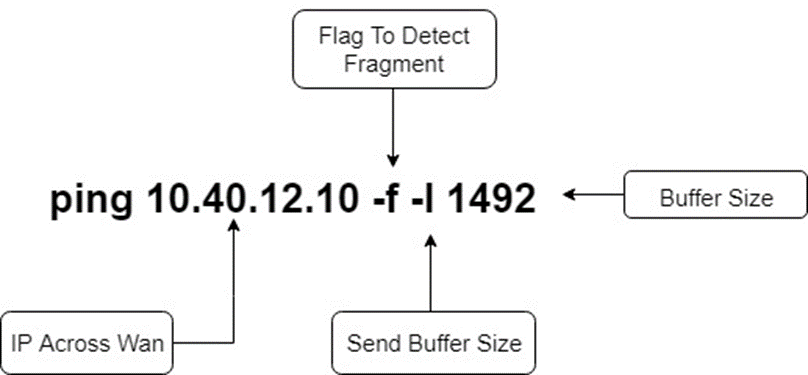 Begin increasing or decreasing the packet size from this number in small increments until you find the largest allowable size that does not fragment and successfully pings.EXAMPLES:1500 Fail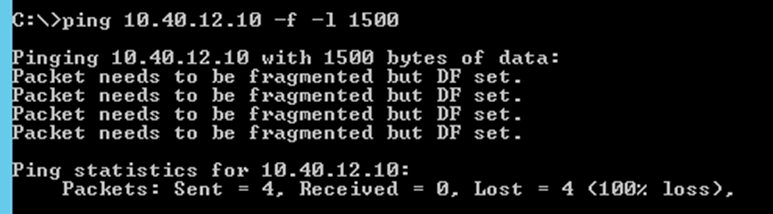 1400 Fail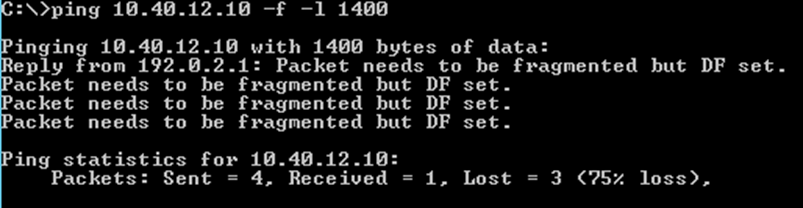 1393 Fail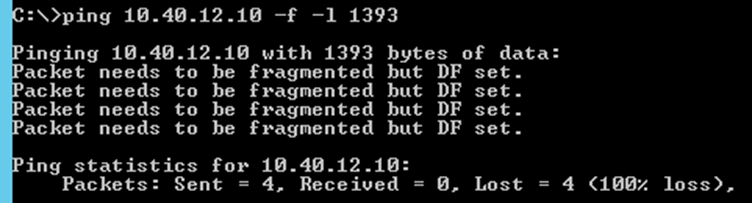 1392 Pass (This is our MAX MTU)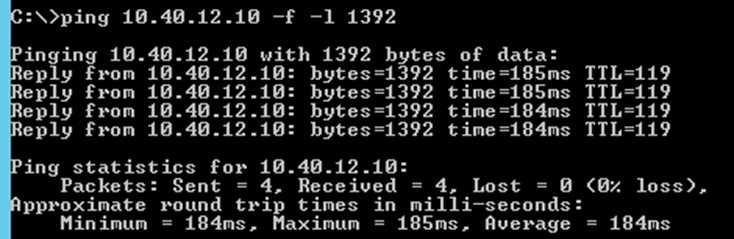 Step 2: Checking our switch MTUNow that we know our site MTU can be no more than 1392 let’s check one of our switches for the MTU value. From the HQ server: Open CMD Then Type:Ipbxctl –telneton <switch IP>telnet <switch IP>Login: anonymousPassword: ShoreTelThen type gotoshell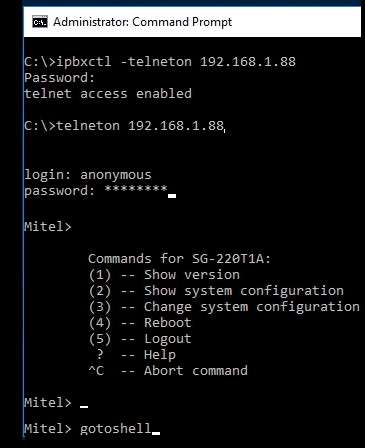 Once you see the ->type ifShow   ( S must be capitalized)Now look for the Maximum Transfer Unit size is XXXXThis number is the max MTU for the switch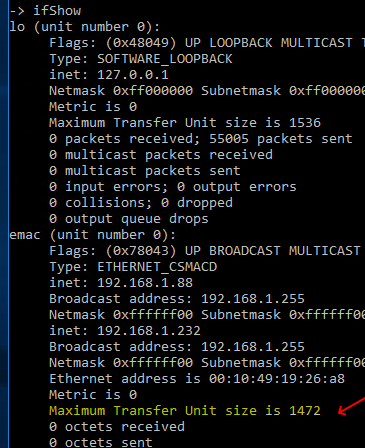 If you leave this session open during step 3 you will actually see a notice stating the MTU has been changed. Step 3: Changing the max MTU Directly Login into the server and then open the registry aka regedit.exeFrom within the registry editor navigate to the following key and edit it:HKEY_LOCAL_MACHINE\SOFTWARE\Wow6432Node\Shoreline Teleworks\Telephony Management Server\Settings                           Key Name= SwitchDebugAdd this parameter and the appropriate value to the end of the string ether_mtu_size max mtu here.  Use your max value that you found from our previous ping tests.Default Value= debug_options onhook_dialing_for_IP110 1.New Value Example= debug_options onhook_dialing_for_IP110 1 ether_mtu_size 1472.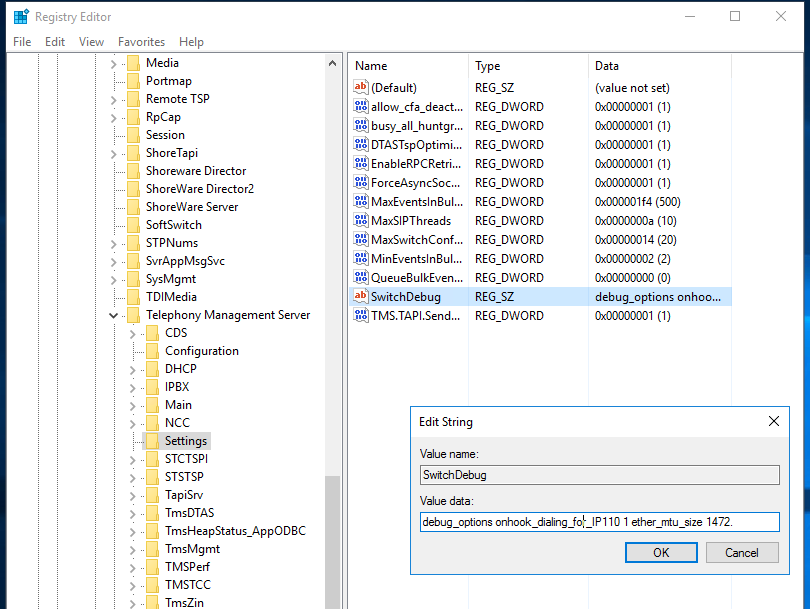 Saving this key instantly changes the MTU value globally. Step 4: Verify the MTU ValueRepeat step 2 to see if the value changed. Also note if you never closed the ipbxctl session from step 3 you would see this notice stating the change.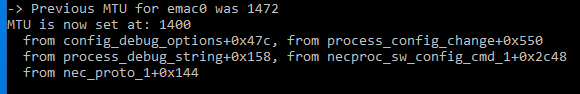 